Road Safety Evaluation Fund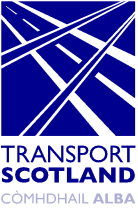 Funding Application FormFully completed application forms should be returned to roadsafety@transport.gov.scot  Road Safety Evaluation Fund Application Name of Applicant(s)Name of Applicant(s) OrganisationContact E-mail Address Contact Phone NumberDetails of Scheme/InitiativeDetails of Scheme/InitiativeName of Initiative(s) to evaluate Location(s) of Initiative (City)Start date of the Initiative (Evaluation must have been running for 2 year or more)Name of the Independent Evaluator Provide details of how the evaluation will help to delivery the Road Safety Framework.Provide details of the evaluation  Details should include: The main aims, objectives and long-term outcomesEvaluation Programme & TimescaleEvaluation Programme & TimescaleProvide a programme and timetable containing of a clear description of the methodology you will use to deliver the evaluation.  Outlining the initial baseline for which you are measuring effectiveness, including targets and milestones throughout, which are key points in the evaluation. This should also contain the achievement of the project objectives and any broader impact. Provide details of the expected timescale of the evaluation to be completed.Provide a programme and timetable containing of a clear description of the methodology you will use to deliver the evaluation.  Outlining the initial baseline for which you are measuring effectiveness, including targets and milestones throughout, which are key points in the evaluation. This should also contain the achievement of the project objectives and any broader impact. Provide details of the expected timescale of the evaluation to be completed.Costs for Evaluation Costs for Evaluation Evaluation Funding requested£Please note - For auditing purposes an invoice will be requested if funding is approved Please note - For auditing purposes an invoice will be requested if funding is approved Closing statement Outline why you are applying for evaluation funding, together with any further relevant information.  